§1014.  Licensing; agentsNo person shall act as a dealer, processor, broker, agent or retailer unless duly licensed as provided in this Article. Every person, before acting as a dealer, processor, broker, agent or retailer, shall file an application with the commissioner for a license to transact the business of a dealer, processor, broker, agent or retailer and such application shall be accompanied by the license fee provided in this Article.  [PL 1975, c. 555, §2 (AMD).]A person may not buy, solicit or negotiate the sale of any potatoes or rotation crops in this State as a representative of any dealer, processor, broker or retailer, unless such a representative has been so authorized by a duly licensed dealer, processor, broker or retailer in writing, and a copy of such authorization is filed with the commissioner, except where such representative conducts business in the office of the dealer, processor, broker or retailer.  The commissioner must be notified in writing by the dealer, processor, broker or retailer immediately upon the termination of such authorization.  [PL 1997, c. 606, §8 (AMD).]SECTION HISTORYPL 1971, c. 366 (NEW). PL 1971, c. 600, §5 (AMD). PL 1975, c. 555, §2 (AMD). PL 1997, c. 606, §8 (AMD). The State of Maine claims a copyright in its codified statutes. If you intend to republish this material, we require that you include the following disclaimer in your publication:All copyrights and other rights to statutory text are reserved by the State of Maine. The text included in this publication reflects changes made through the First Regular and First Special Session of the 131st Maine Legislature and is current through November 1, 2023
                    . The text is subject to change without notice. It is a version that has not been officially certified by the Secretary of State. Refer to the Maine Revised Statutes Annotated and supplements for certified text.
                The Office of the Revisor of Statutes also requests that you send us one copy of any statutory publication you may produce. Our goal is not to restrict publishing activity, but to keep track of who is publishing what, to identify any needless duplication and to preserve the State's copyright rights.PLEASE NOTE: The Revisor's Office cannot perform research for or provide legal advice or interpretation of Maine law to the public. If you need legal assistance, please contact a qualified attorney.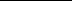 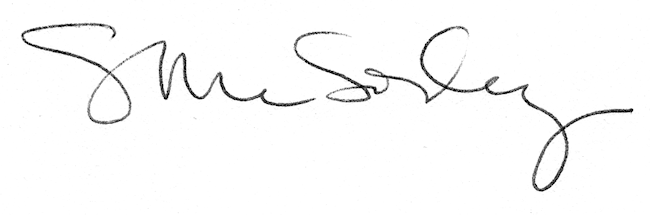 